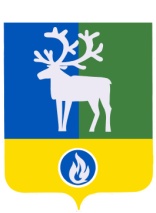 СЕЛЬСКОЕ ПОСЕЛЕНИЕ ЛЫХМАБЕЛОЯРСКИЙ РАЙОНХАНТЫ-МАНСИЙСКИЙ АВТОНОМНЫЙ ОКРУГ – ЮГРААДМИНИСТРАЦИЯ СЕЛЬСКОГО ПОСЕЛЕНИЯ ЛЫХМАПОСТАНОВЛЕНИЕот 23 декабря 2016 года                                                                                            № 158О внесении изменений в муниципальную программу сельского поселения Лыхма «Развитие жилищно-коммунального комплекса и повышение энергетической эффективности» на 2014 - 2016 годыП о с т а н о в л я ю:1. Внести  в муниципальную программу сельского поселения Лыхма«Развитие жилищно-коммунального комплекса и повышение энергетической эффективности на 2014 - 2016 годы», утвержденную постановлением администрации сельского поселения Лыхма от 24 декабря 2013 года № 141«Об утверждении муниципальной программы сельского поселения Лыхма «Развитие жилищно-коммунального комплекса и повышение энергетической эффективности на 2014 - 2016 годы»(далее – Программа),  следующие изменения:1) позицию паспорта Программы, касающуюся финансового обеспечения Программы, изложить в следующей редакции:2) раздел4 «Ресурсное обеспечение муниципальной программы» изложить в следующей редакции:«4. Ресурсное обеспечение муниципальной программыОбщий объем финансирования муниципальной программы на 2014 – 2016 годы составляет 14 152,6 тыс. рублей, в том числе:- 2014 год – 3 684,7 тыс. рублей,- 2015 год – 4 256,2 тыс. рублей,  - 2016 год – 6 211,7 тыс. рублей.Планирование бюджетных ассигнований на реализацию муниципальной программы на очередной финансовый год и плановый период осуществляется по результатам ежегодной оценки эффективности реализации муниципальной программы.3) приложение 2.1«Перечень основных мероприятий муниципальной программы, объемы и источники их финансирования на 2016 год» к Программе изложить в редакции согласно приложению  к настоящему постановлению. 2. Опубликовать настоящее постановление в бюллетене «Официальный вестник сельского поселения Лыхма».3. Настоящее постановление вступает в силу после его официального опубликования. 4. Контроль за выполнением постановления возложить на заместителя главы сельского поселения Лыхма, заведующего сектором муниципального хозяйства администрации сельского поселения Лыхма И.В. Денисову.Временно исполняющий полномочияглавы сельского поселения Лыхма                                                                        И.В. Денисова                                                                                        ПРИЛОЖЕНИЕк постановлению администрации сельского поселения Лыхма от 23 декабря 2016 года № 158ПРИЛОЖЕНИЕ 2.1к муниципальной программе сельского поселения Лыхма «Развитие жилищно-коммунального комплекса и повышение энергетической эффективности» на 2014 - 2016 годыПеречень основных мероприятий муниципальной программы, объемы и источники их финансирования на 2016 год______________«Финансовое обеспечениемуниципальной    программы-Общий объем финансирования муниципальной программы на 2014 – 2016 годы составляет 14 152,6 тыс. рублей, в том числе:- 2014 год  - 3 684,7 тыс. рублей,- 2015 год - 4 256,2 тыс. рублей,  - 2016 год – 6 211,7 тыс. рублей»;Номер основного мероприятияНаименование основных мероприятий муниципальной программы (связь мероприятий с показателями муниципальной программы)Ответственный исполнитель муниципальной программыИсточники финансированияОбъем бюджетных ассигнований на реализацию муниципальной программы, тыс. рублей1.Обеспечение мероприятий по энергосбережению и повышению энергетической эффективности (1)администрация сельского поселения Лыхмабюджет сельского поселения Лыхма50,02.Благоустройство территории поселения (2)администрация сельского поселения Лыхмабюджет сельского поселения Лыхма6161,72.1.  уличное освещениеадминистрация сельского поселения Лыхмабюджет сельского поселения Лыхма479,02.2.  озеленениеадминистрация сельского поселения Лыхмабюджет сельского поселения Лыхма152,32.3.организация временных рабочих мест по безработным гражданам и трудоустройство несовершеннолетних администрация сельского поселения Лыхмабюджет сельского поселения Лыхма502,22.4.  прочие мероприятияадминистрация сельского поселения Лыхмабюджет сельского поселения Лыхма5028,23.Обеспечение надлежащего уровня эксплуатации муниципального имущества (3)администрация сельского поселения Лыхмабюджет сельского поселения Лыхма0,03.1.перечисление взносов для проведения капитального ремонта общего имущества в многоквартирных домах сельского поселенияадминистрация сельского поселения Лыхмабюджет сельского поселения Лыхма0,0Итого по муниципальной программе:6 211,7